中国农业大学资源与环境学院2024年申请考核制博士研究生招生实施方案1992年巴西里约热内卢联合国环境与发展大会召开仅半个月之后，北京农业大学的土壤与植物营养系、土地资源系、农业气象系和遥感研究所等单位合并组建了全国第一个资源与环境学院，1995年9月更名为中国农业大学资源与环境学院。经过30多年的发展，学院形成了本科、硕士、博士和理、工、农多学科完备的教育与人才培养体系，学院现下设农业气象系、生态科学与工程系、环境科学与工程系、植物营养系和实验教学中心，现拥有农业资源与环境、生态学、环境科学与工程、农业绿色发展科学与工程4个博士授权一级学科；获批建设气象专业博士授权点（计划2025年开始招生）。欢迎各位有志青年积极申报中国农业大学资源与环境学院2024年博士研究生！中国农业大学的大门将向你敞开，资源与环境学院欢迎你!中国农业大学资源与环境学院博士研究生招生有两种方式。一是选拔优秀校内在读硕士生为硕博连读生；二是面向校内外应届硕士毕业生或已经获得硕士或博士学位者，以申请考核制方式选拔录取为博士生（简称为申请考核）。一、招生专业及人数2024年我院申请考核制博士研究生招生规模约80人（含硕博连读生）。各专业申请考核制招生人数详见附件《2024年中国农业大学资源与环境学院博士研究生招生专业目录（申请考核制）》。招生专业目录中公布的招生人数仅供参考，实际招收人数以教育部当年下达计划为准。二、学制及最长修业年限我院博士研究生的学习方式均为全日制。硕博连读生博士阶段学制为3年，申请考核制博士生学制为4年，最长在校学习年限为学制加2年。三、申请考核制博士生招生办法（一）报名条件1.应届硕士毕业生（须在入学报到前取得硕士学位）或已获得硕士或博士学位者。其中：（1）国（境）外获得硕士学位的考生需出具教育部留学服务中心出具的《国（境）外学历学位认证书》。（2）在读的“在职人员申请硕士学位”（只有硕士学位的）单证人员，不得以应届生身份报名，须获得硕士学位后方可报名。2.符合我院对申请人英语水平的基本要求：近五年内（2018年12月-2023年12月）以下至少一项参加英语考试的成绩证明，具体要求：TOEFL(不低于72分)，雅思A类（不低于5.5分），全国大学英语六级或四级（不低于425分），国家英语专业考试四级或八级（不低于60分），WSK(PETS 5)（不低于60+3分）。时间节点：2018年12月-2023年12月（2023年12月29日前）的成绩有效。本科至硕士连续在读应届生,在读期间的四、六级英语成绩不受时间限制。3.身心健康状况符合中国农业大学研究生入学体检要求。4.国家专项计划 （1）申请“少数民族高层次骨干人才计划”的申请人除满足上述报名条件外，应于2024年2月底前将盖自治区教育厅公章的《报考2024年少数民族高层次骨干人才计划博士生考生登记表》寄送至我院。该表由定向培养的省(自治区)、直辖市教育行政部门民族教育主管部门提供。登记表作为进入专家评审“少数民族高层次骨干博士生计划”候选人的依据之一。（2）申请“对口支援西部地区高校专项计划”“援疆博士师资专项计划”“对口支援部省合建高校专项计划”的考生，除满足上述报名条件外，还需经过受援单位推荐。凡符合以上国家专项招生计划的考生应在报名时填写相关信息，不接受补报名。5.中荷专项“中荷专项”为中国农业大学与荷兰瓦赫宁根大学联合培养博士生专项简称。申请“中荷专项”的申请人除符合上述报名条件外，还须满足中荷专项的特殊要求。详见国家农业绿色发展研究院官网通知公告栏发布的《中国农业大学与荷兰瓦赫宁根大学绿色高质农业交叉创新型人才培养项目2024春季年联合培养博士生招生简章》。（二）网上报名报名时间：2023年11月10日至12月29日。进入中国农业大学“博士研究生招生系统”（建议使用360浏览器，极速模式https://yzk.cau.edu.cn/），招生项目选择：博士研究生报考。用户名：注册生成的报名号，密码：注册时设置的密码。考试方式请选择申请考核，仔细填写并核对信息，上传所需电子版材料，成功支付报名费200元视为完成网上报名。报名前考生须仔细阅读《中国农业大学2024年博士研究生招生章程》和《中国农业大学资源与环境学院2024年申请考核制博士研究生招生实施方案》中的申请条件，自审合格后再进行网上报名和缴费，否则造成不予复核、不予录取等后果由考生自行承担且不退还报名费。（三）申请材料提交1、网上报名期间，须在12月29日报名截止前通过系统提交电子版申请材料。提交电子版申请材料注意事项：一项材料需要提交多个电子版材料时，如“获奖证书、公开发表的论文、专利”等，须将同一项电子版材料整合成一个PDF文件上传。各项上传的内容须清晰可见，所有材料上传成功，请再次核对上传材料是否完整无误，成功缴纳报名费后，将无法修改信息和上传电子版材料。提交的电子版申请材料主要包括：2、通过学院初审进入复核的申请人需提交纸质版材料学院初审后，将在学院网站上公布进入复核的申请人名单。进入复核名单的申请人一般在3-4月份参加复核。届时须按学校招生章程和学院实施方案要求，将所有盖章、签字的纸质材料和证书原件交到学院审核，学院审核后留纸质材料和证书复印件留存备查。（四）初选、复核与录取1.初选：2024年3月前由我院组织专家小组对申请人提交的材料进行审核，综合审查结果和招生导师组的意见，形成进入复核的资格合格名单，并在资源与环境学院主页公示。对初选结果有异议的考生可以通过招生章程公布的招生院系电话申请复查。国家专项考生材料由研究生院统一初审，并在中国农业大学研究生招生网公示进入复核的资审合格名单。2.复核与录取：2024年5月前(1) 由我院组织，按学科或专业组成专家组担任考核工作。对进入复核阶段的考生进行专业能力及思想品德考核。复核主要考查考生综合运用所学知识的能力，对本学科前沿知识及最新研究动态掌握情况，英语听说能力以及思想品德、诚实守信、心理健康等方面的素质，综合判断考生是否具备攻读博士学位的潜质，考核时间每生不得少于30分钟。考核的具体时间、地点、内容届时详见我院主页公告。各学科专业复核全程录音录像。(2) 我院对考生的考核记录及考核成绩进行严格审查，确定拟录取名单。拟录取名单将在我院主页公示十天，公示无异议后报研究生院。3.录取结果：2024年6月研究生院确认学院录取名单后在中国农业大学研究生招生网上公示，公示期为十天，有异议者可以通过公布的监督电话进行举报。（五）相关说明1.中国农业大学招收全日制定向在职博士生的录取数量最高不超过各招生院系招生计划总数的5%，人文社科领域不超过10％。其中“少数民族高层次骨干人才计划”“对口支援西部地区高校专项计划”“援疆博士师资专项计划”“对口支援部省合建高校专项计划”等不受此比例限制。高校专业教师及科研院所专业研究人员提交所在单位人事部门出具的其承担教学或科研岗位证明，并同意为考生在读期间全日制学习提供保障后可不受此比例限制。2.现为定向就业培养的应届硕士毕业生或正在履行用人单位服务合同的在职人员拟报考定向就业博士生，报名时须征得定向培养单位同意，并提交定向单位签署意见并加盖单位人事部门公章的报考登记表。考生与定向培养单位因报考问题引起的纠纷造成不能录取的，责任由考生承担。3.凡在报考过程中隐瞒重要信息或在以往学术活动中存在学术不端行为或通过弄虚作假取得复核及录取资格的考生，一经查实，一律不予录取。已经录取的，取消录取资格。4.招生导师信息查询：中国农业大学—教师个人网页（https://faculty.cau.edu.cn/main.htm ）。中国农业大学研究生招生网—导师简介。四、录取类别录取类别分为非定向就业和定向就业两类。（一）非定向就业生非定向就业毕业后与用人单位双向选择就业。非定向就业考生和少数民族高层次骨干人才计划考生（定向单位为各省或自治区教育厅）入学报到前应将档案调入我校。（二）定向就业生在职考生及报考非全日制专业的考生录取为定向就业。入学报到前考生本人、定向单位须与我校签订《定向就业协议书》，毕业后按协议回原单位工作。五、体检拟录取的博士生应参加由学校统一安排的体检，体检医院为中国农业大学校医院。体检标准及收费按照国家有关规定执行。六、学费及奖助政策（一）学费所有硕博连读生及申请考核制博士生均须缴纳学费。全日制学费标准为1万元/学年，进入博士生阶段的硕博连读生按博士生标准执行。（二）奖助我校设置有完备的奖助体系，包括国家助学金、学校助学金、学业奖学金、国家奖学金、校长奖学金、专项奖学金、“三助”津贴及国家助学贷款等。针对直博生和硕博连读生，我校有倾斜性的奖助办法，详见《中国农业大学研究生教育收费及奖助体系实施办法》。七、培养地点及住宿情况（一）培养地点我校博士研究生培养地点包括校本部（东校区和西校区）和三亚研究院。海南专项博士研究生的学习、实践原则上主要在三亚研究院完成。两地执行相同的培养标准、毕业标准和授予学位标准，发放相同的毕业证书和学位证书。上一年度海南专项招生情况见《中国农业大学2024年博士研究生招生章程》附件3：2023年海南专项博士研究生招生专业和人数统计（供参考）。根据教育部2024年招生计划下达情况，可能会有新的学院和专业加入海南专项，具体招生学院、专业和人数以复试前学院通知为准。（二）住宿情况我校为基本学制内的全日制非定向博士研究生和非在职的少数民族高层次骨干人才计划学生提供住宿。其他定向就业博士研究生不提供校本部住宿，如录取为海南专项，可安排在三亚研究院住宿。八、其它（一）学校实行校、院二级管理。申请者在提出申请、学科考核、学院审查、录取过程中的相关问题请与申请学院联系咨询，联系人：杨老师：010-62731427。邮箱：yangyh@cau.edu.cn。研究生院招生办公室联系人：韩老师，咨询电话：010-62731800。（二）我院不提供往年复核试题、不举办考前辅导班。（三）单位代码：10019；单位名称：中国农业大学。招生过程中，如果上级部门出台新的政策，我校将做相应调整并及时公布。请申请人关注中国农业大学研究生招生信息网和研招官方微信（CAUYZB）。附件：2024年中国农业大学资源与环境学院博士研究生招生专业目录（申请考核制）.xlsx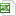 序号项目格式要求01考生诚信考试承诺书PDF中国农业大学研究生招生网“资料下载”下载模板。认真阅读承诺书内容，同意后签字。02身份证件PDF含：居民身份证，港澳台证件等。可注明：仅用于报考博士研究生。03报考登记表PDF在报考系统中“上传材料”处点击“打印报名登记表”下载“中国农业大学2024年报考博士学位研究生登记表”签字后上传（仅报考定向就业需加盖公章）。04思想政治情况表PDF中国农业大学研究生招生网“资料下载”下载模板。应届生由所在高校的院、系、所、中心等思政相关部门出具并给出结论；非应届生由人事档案所在单位政治部门或人事部门（若无工作单位，请档案管理部门根据考生人事档案中有关记录填写）出具并给出结论。05应届生：学籍、本科学历学位证明PDF①研究生学生证或《教育部学籍在线验证报告》。②本科毕业和学位证书，或者学信网《教育部学历证书电子注册备案表》或学历认证报告及学位网学士学位查询结果。若本科或硕士就读于国（境）外，请提供教育部留服中心出具的学历学位认证报告。06往届生：学历学位证明PDF①硕士毕业和学位证书，或者学信网《教育部学历证书电子注册备案表》或学历认证报告、及学位网硕士学位查询结果。②本科毕业和学位证书，或者学信网《教育部学历证书电子注册备案表》或学历认证报告及学位网学士学位查询结果。若本科或硕士就读于国（境）外，请提供教育部留服中心出具的学历学位认证报告。07硕士成绩单PDF盖有研究生成绩管理部门或档案管理部门公章的硕士成绩单。08英语成绩PDF请提交符合我院对申请人英语水平的基本要求中所提的成绩证明材料。其他英语成绩不能作为申请的报名条件，只能作为英语能力的补充材料。09专家推荐书PDF中国农业大学研究生招生网的“资料下载”下载模板。由两位与所申请学科相关的副教授（或相当于副教授）及以上职称专家填写推荐书。10硕士学位论文PDF往届硕士生须提交硕士学位论文。应届毕业硕士生提交论文摘要和目录等。11研修计划PDF攻读博士学位期间本人研修计划（不少于3000字）12获奖、论文、专利等PDF获奖证书、公开发表的学术论文、所获专利及其他原创性研究成果的证明材料。13其他补充材料PDF其他可以证明自己科研能力的补充材料。14个人简历PDF个人简历应包含个人基本情况、报考专业（研究方向）、意向导师、教育背景、学习工作经历、个人主要成果及获奖等，不限制具体格式，内容建议控制在1页A4纸以内。